 CO LL OQ UE I N TE RNA T IONA L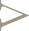 EXILS ENTRE LES DEUX MONDESMIGRATIONS ET ESPACES POLITIQUES ATLANTIQUES AU XIXe SIÈCLEDans la plupart des sociétés atlantiques du XIXe siècle, l’entrée dans la modernité politiques’accompagne d’exils volontaires ou forcés. Com- ment comprendre l’impact de ces itinéraires sur la (re)construction d’un espace politique transna- tional, commun à l’ancien et au nouveau monde après les indépendances américaines ? En ras- semblant des chercheurs issus de différents con- textes universitaires, ce colloque entend aborder et discuter plusieurs problèmes. Tout d’abord, la définition de l’objet « exil » : comment envisagerles exilés politiques sans essentialiser une caté-gorie sociale aux frontières floues, qui entretient des relations parfois étroites avec celle des autres migrants ? Pour éviter cet écueil, faut-il privilé- gier l’étude de trajectoires individuelles, ou au contraire s’attacher aux mouvements de groupes sélectionnés sur des critères précis ? Ensuite, l’observation de tendances sur le long XIXe siècle : à quels types de changements les itinéraires, la sociologie et l’impact des exils sont-ils soumis ?C	S	DE VEL ´ ZQVEZCoord.: Delphine DIAZ (Université Paris I, Centre d’histoire duXIXe siècle), Jeanne MOISAND (Université Paris I, Centre d’histoire du XIXe siècle), Romy SANCHEZ (Université Paris I, MASCIPO), Juan Luis SIMAL (Universidad Autónoma de Madrid)Org.: EHEHI-Casa de Velázquez, Centre d’histoire du XIXe siècle (Université Paris I - Université Paris IV), Uni- versidad Autónoma de Madrid, École doctorale d’histoire ED113 (Université Paris I), UMR 8168 - « Mondes améri- cains : sociétés, circulations, pouvoirs, XVe-XXIe siècles »(MASCIPO), Institut d’histoire moderne et contemporaine(IHMC-CNRS) CO LL OQ UE I N TE RNA T IONA L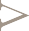 EXILS ENTRE LES DEUX MONDES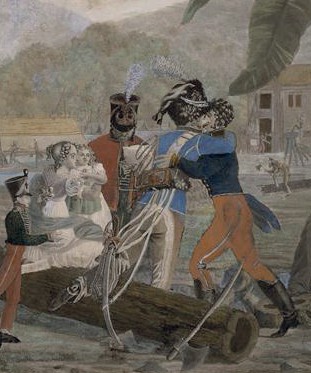 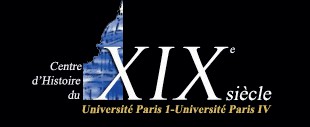 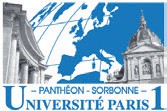 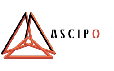 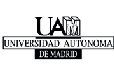 MIGRATIONS ET ESPACES POLITIQUES ATLANTIQUES AU XIXe SIÈCLEComment l’accélération des circulations politi- ques conforte-t-elle des tendances apparemment contradictoires, comme la fragmentation politi- que de l’Atlantique ibérique, ou l’affirmation desnationalismes de part et d’autre de l’Atlantique ?Pour finir, les choix méthodologiques : pour étudier les exils, doit-on s’intéresser en priorité à la matérialité des circulations d’hommes et des échanges d’idées ou privilégier les contacts entre histoire sociale et histoire des concepts ? Certai- nes méthodes, comme les analyses de réseaux,les prosopographies, les études de discours, sont-Secrétariat Flora LorenteCasa de Velázquez C/ de Paul Guinard, 3 Ciudad Universitaria 28040 MadridE-mail: ehehi@cvz.es Tel.: 0034 914 551 580Fax: 0034 915 446 870Lieu de célébration CASA DE VELÁZQUEZC/ de Paul Guinard, 3 Ciudad Universitaria 28040 Madrid8-9 M AR S 2012 M ADRID Casa de Velázquez elles particulièrement adéquates à cet objet ?http://www.casadevelazquez.org/es/investigacion/EXILS ENTRE LES DEUX MONDES CO LL OQ UE I N TE RNA T IONA L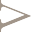 MIGRATIONS ET ESPACES POLITIQUES ATLANTIQUES AU XIXe SIÈCLEJEUDI 8 M AR S	VE NDR E DI 9 M AR SAnonyme, Champs d’asile, première moitié du XIXe siècle, Musée franco-américain du château de Blérancourt.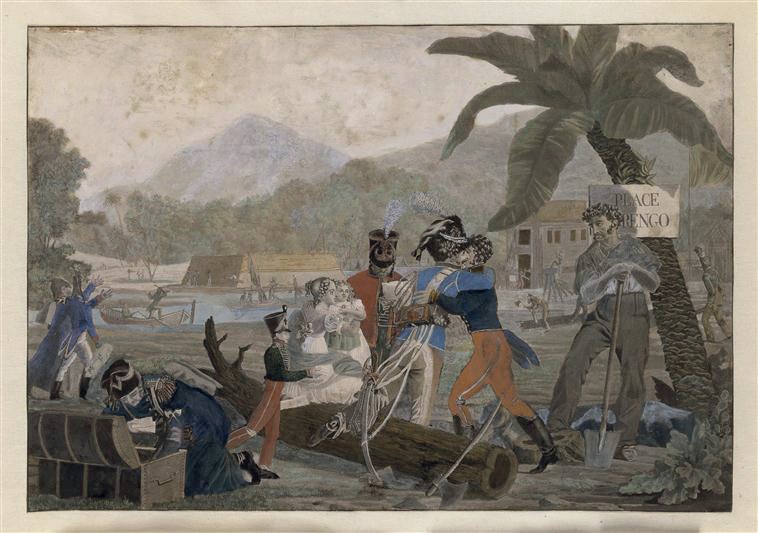 © RMN / René-Gabriel Ojéda .9h30-10hOuvertureJEAN-PIERRE ÉTIENVREDirecteur de la Casa de VelázquezANNICK LEMPÉRIÈREProfesseur à l’Université Paris I10h-13hEXILS TRANSATLANTIQUES ET CIRCULATIONS POLITIQUES À L’ÂGEDES RÉVOLUTIONSDiscutantJACQUES-OLIVIER BOUDONUniversité Paris IV, Centre d’histoiredu XIXe siècleJUAN PRO RUIZUniversidad Autónoma de MadridLos afrancesados españoles en el exilio y el papel de las AméricasWALTER BRUYÈRE-OSTELLSIEP Aix-en-Provence, Centre d’histoiredu XIXe siècleDe l’Empereur au Libertador : circulations et exils d’officiers napoléoniens entre Europe et Amérique après 1815Débat - PauseGABRIEL ENTINUniversidad de Buenos AiresUne communauté hispanique d’exilés : les révolutionnaires du Río de la Plata aux États-Unis (1817–1821)JUAN LUIS SIMALUniversidad Autónoma de MadridCrisis imperial y de identidad. El exilio liberal español (1810 -1834)Débat15h-18hL’APRÈS 1848 DES EXILS : UNE RECONFIGURATION ?DiscutantJUAN PAN-MONTOJOUniversidad Autónoma de MadridDELPHINE DIAZUniversité Paris I, Centre d’histoire du XIXe siècleLa « Grande Émigration » polonaise, de la France au nouveau monde : des réseaux de mobilisation transnationale (1831-1849)ROMY SANCHEZUniversité Paris I, MASCIPO1848 et le réformisme cubain entre Amérique et Europe : exils croisés et circulations politiquesFLORENCIA PEYROUUniversidad Autónoma de MadridEl exilio de los demócratas decimonónicos y la emergencia de una cultura política transnacional en las décadas centrales del siglo XIXDébat - PauseALEXANDRE DUPONTUniversité Paris I, Centre d’histoire du XIXe siècle« L’exil est une dure école, mais c’est une école où l’on apprend bien ». Exils carlistes en Europe, 1868- 1876JOSÉ CARLOS FERRERA CUESTAUniversidad Autónoma de MadridEldorado cultural: dos hombres de letras españoles en Argentina afinales del siglo XIX y comienzos del siglo XX9h30-16hSAISIR L’OBJET « EXIL » : ENTRE MIGRATIONSET CIRCULATIONS TRANSATLANTIQUESDiscutantDOMINIQUE KALIFAUniversité Paris I, Centre d’histoire du XIXe siècleDARINA MARTYKANOVAUniversität PotsdamMen of Science in Motion, 1780s - 1850sJEANNE MOISANDUniversité Paris I, Centre d’histoiredu XIXe siècleLes exilés de la « république universelle » : circulations transimpériales des insurgés espagnols et français (1866- 1874)Débat - PauseEDWARD BLUMENTHALUniversité Paris VII«Lo que viene de afuera siempre vale más»: exiliados argentinos entre Europa y América, 1840- 1860JORDI CANALEHESSEl sueño del Loredán. Contrarrevolucionarios españoles en Argentina a finales del siglo XIX y principios del siglo XXDébatClôtureSYLVIE APRILEUniversité Lille IIIExilé(e)s et migrant(e)s transatlantiques : histoires entremêlées, historiographies parallèlesTable rondeL’OBJET « EXIL » ET L’HISTOIRE TRANSNATIONALEDELPHINE DIAZUniversité Paris I, Centre d’histoire du XIXe siècleJEANNE MOISANDUniversité Paris I, Centred’histoire du XIXe siècleROMY SANCHEZUniversité Paris I, MASCIPOJUAN LUIS SIMALUniversidad Autónoma de Madrid